In PursuitWhat motivates people to achieve their goals? 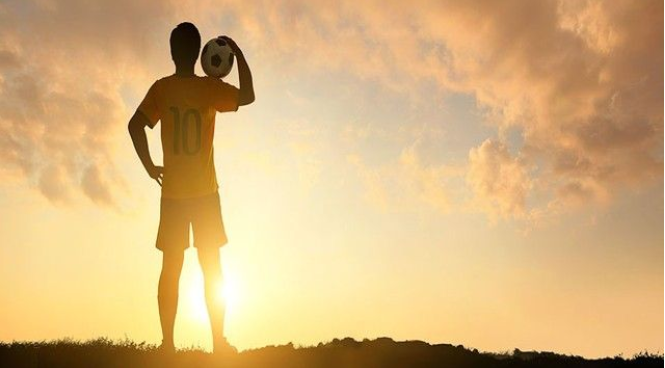 1Have you ever set a goal for yourself? A goal is something that you want to accomplish. Maybe you want to act in a school play. Maybe you want to raise money for an important cause. Maybe you want to be a famous athlete, scientist, or musician. All of these goals are valuable. Trying to reach a goal can also be called undertaking a mission. What causes us to undertake a mission? 2Michael Phelps set a goal for himself. He wanted to become a champion swimmer. He pursued his goal by practicing swimming and working hard. Phelps finally reached his goal when he became an athlete at the Olympics. In the July 2012 Olympics, he set a world record for earning more medals than any other Olympic athlete. 3In this unit, you will learn about what causes us to undertake a mission. Some people want to become champions like Phelps. Other people have different goals. Think about the missions that you have undertaken. What caused you to try to reach your goals?NotesCause (noun) something (such as an organization, belief, idea, or goal) that a group or people support or fight for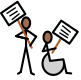 Michael Phelps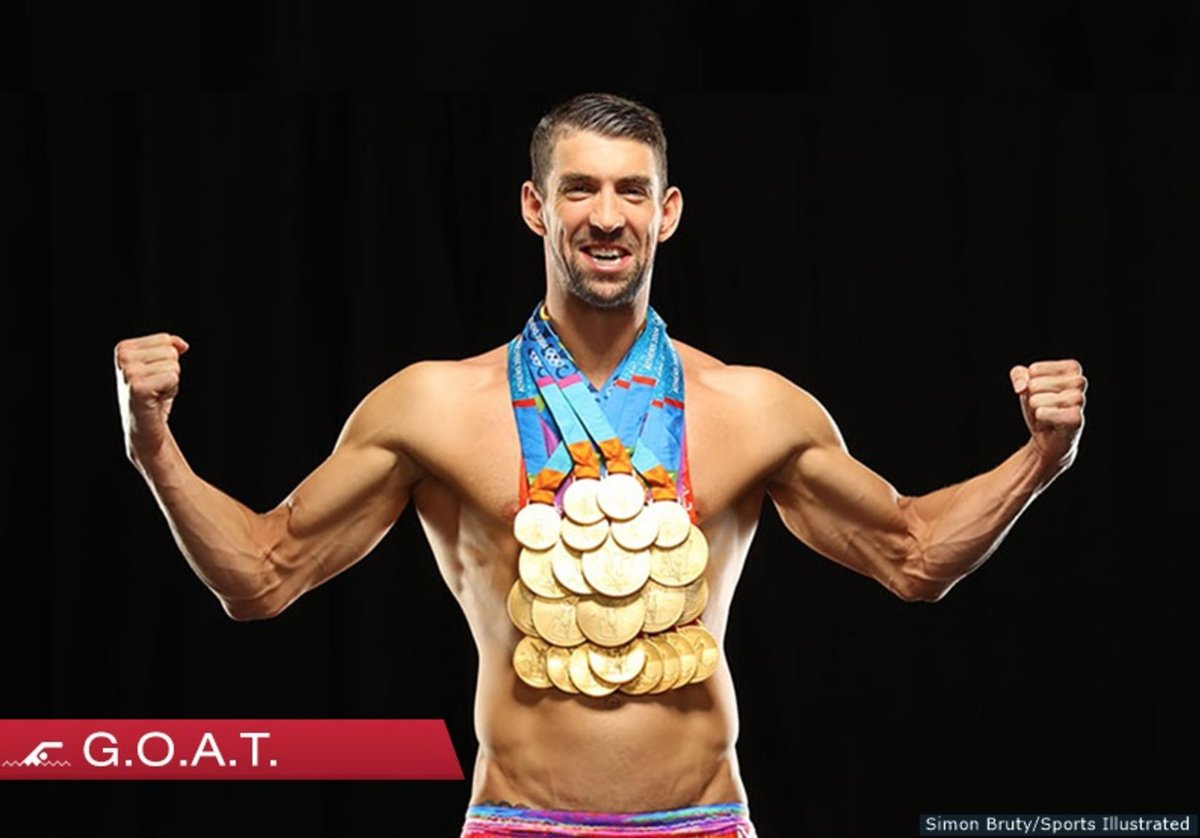 